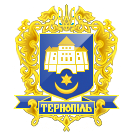 ТЕРНОПІЛЬСЬКА МІСЬКА РАДАПОСТІЙНА КОМІСІЯ З ПИТАНЬ містобудуванняПротокол засідання комісії №19від 20.12.2019 р.Всього членів комісії: 	(7) Паньків Н.М., Газилишин А.Б., Півторак С.Р., Редьква Н.М., Смакоуз Ю.Г., Штопко Ю.В., Шоломейчук Н.В.Присутні члени комісії: 	(5) Паньків Н.М., Газилишин А.Б., Смакоуз Ю.Г., Півторак С.Р., Редьква Н.М. Відсутні члени комісії:	(2)  Шоломейчук Н.В., .Штопко Ю.В.Кворум є. Засідання комісії правочинне.На засідання комісії запрошені:Кібляр В.Л. – начальник відділу земельних ресурсів;Чорна Ю.О. – начальник організаційного відділу ради управління організаційно – виконавчої роботи.Головуючий  – голова комісії Н.М.Паньків.СЛУХАЛИ:	Про затвердження порядку денного, відповідно до листа від 19.12.2019р. №466/01-ю.Виступили:	Члени комісії, які запропонували включити до порядку денного наступні питання:Про розгляд звернення Шкарупи С.П. щодо скасування рішення Тернопільської ради від 28.11.2014р. №6/53/152 «Про відмову в наданні дозволу на розроблення технічної документації із землеустрою щодо встановлення меж земельної ділянки в натурі (на місцевості) площею 0,0250га за адресою вул. Протасевича ФО-П Шкарупі С.П.» в частині позбавлення ФО-П Шкарупи С.П. права користування земельною ділянкою».Про надання дозволу на поділ земельної ділянки за адресою автошлях М09 Тернопіль-Львів-Рава-Руська (в напрямку Львівської автомобільної дороги).Про затвердження проекту землеустрою щодо відведення земельної ділянки по зміні її цільового призначення за адресою вул.Родини Барвінських гр.Тимківу І.В.Про затвердження проекту землеустрою щодо відведення земельної ділянки по зміні її цільового призначення за адресою вул. Транспортна гр. Мартинюк А.В.Про надання дозволу на розроблення проекту землеустрою щодо відведення земельної ділянки за адресою вул. Гетьмана П.Дорошенка,4/1 гр.Збриському К.В.Про надання дозволу на розроблення проектів землеустрою щодо відведення земельних ділянок за адресою вул.Проектна (гр.Шейка О.І. та інші)Про затвердження проекту землеустрою щодо відведення земельної ділянки за адресою вул.Подільська гр.Волянюк Н.М.)Про надання дозволу на складання проекту землеустрою земельної ділянки за адресою вул.Проектна  гр.Дорошу Ю.А.Про затвердження проекту землеустрою щодо відведення земельної ділянки за адресою вул.Живова гр.Добровольському Ю.В.Про надання дозволу на розроблення проектів землеустрою щодо відведення земельних ділянок за адресою вул.С.Будного (гр.Лясота Б.К. та інші).Про надання дозволу на розроблення проектів землеустрою щодо відведення земельних ділянок за адресою вул.С.Будного (гр.Лех А.М. та інші).Результати голосування за затвердження порядку денного в цілому з врахуванням пропозицій членів комісії: За - 5, проти-0, утримались-0. Рішення прийнято.ВИРІШИЛИ: Затвердити порядок денний засідання комісії.				Порядок денний засідання:Слухали:	Про поновлення договорів оренди земліДоповідав:	В.Л.КіблярРезультати голосування за проект рішення: За - 4, проти-0, утримались-0. Рішення прийнято.(Смакоуз Ю.Г. був відсутній під час голосування).Вирішили:	 Рішення комісії №1 додається.Слухали:	Про надання дозволу на розроблення проекту землеустрою щодо відведення земельної ділянки по зміні її цільового призначення площею  за адресою просп.С.Бандери, 46 гр.Ткачук Т.Б.Доповідав:	В.Л.КіблярРезультати голосування за проект рішення: За - 4, проти-0, утримались-1 (Газилишин А.Б.). Рішення прийнято.Вирішили:	Рішення комісії №2 додається.Слухали:	Про поновлення договорів оренди землі за адресою вул. Слівенська (ФО-П  Петрунько В.Р. та інші)Доповідав:	В.Л.КіблярРезультати голосування за проект рішення: За - 4, проти-0, утримались-1 (Газилишин А.Б.). Рішення прийнято.Вирішили:	Рішення комісії №3 додається.Слухали:	Про надання земельної ділянки за адресою вул. Микулинецька комунальному підприємству «Тернопільелектротранс»Доповідав:	В.Л.КіблярРезультати голосування за проект рішення: За - 4, проти-0, утримались-0. Рішення прийнято. (Півторак С.Р. був відсутній під час голосування).Вирішили:	Рішення комісії №4 додається.Слухали:	Про втрату чинності рішення міської ради від 24.07.2019р. №7/36/190.Доповідав:	В.Л.КіблярРезультати голосування за проект рішення: За - 5, проти-0, утримались-0. Рішення прийнято.Вирішили:	Рішення комісії №5 додається.Слухали: 	Про втрату чинності рішень міської ради.Доповідав:	В.Л.КіблярРезультати голосування за проект рішення: За - 5, проти-0, утримались-0. Рішення прийнятоВирішили:	Рішення комісії №6 додається.Слухали:	Про розгляд звернення Шкарупи С.П. щодо скасування рішення Тернопільської ради від 28.11.2014р. №6/53/152 «Про відмову в наданні дозволу на розроблення технічної документації із землеустрою щодо встановлення меж земельної ділянки в натурі (на місцевості) площею 0,0250га за адресою вул. Протасевича ФО-П Шкарупі С.П.» в частині позбавлення ФО-П Шкарупи С.П. права користування земельною ділянкою».Доповідав:	В.Л.КіблярРезультати голосування за проект рішення: За - 4, проти-0, утримались-1 (Газилишин А.Б.). Рішення прийнято.Вирішили:	Рішення комісії №7 додається.Слухали:	Про надання дозволу на поділ земельної ділянки за адресою автошлях М09 Тернопіль-Львів-Рава-Руська (в напрямку Львівської автомобільної дороги).Доповідав:	В.Л.КіблярРезультати голосування за проект рішення: За - 4, проти-0, утримались-1 (Газилишин А.Б.). Рішення прийнято.Вирішили:	Рішення комісії №8 додається.Слухали:	Про затвердження проекту землеустрою щодо відведення земельної ділянки по зміні її цільового призначення за адресою вул.Родини Барвінських гр.Тимківу І.В.Доповідав:	В.Л.КіблярРезультати голосування за проект рішення: За - 4, проти-0, утримались-1 (Газилишин А.Б.). Рішення прийнято.Вирішили:	Рішення комісії №9 додається.Слухали:	Про затвердження проекту землеустрою щодо відведення земельної ділянки по зміні її цільового призначення за адресою вул. Транспортна гр. Мартинюк А.В.Доповідав:	В.Л.КіблярРезультати голосування за проект рішення: За - 4, проти-0, утримались-1 (Газилишин А.Б.). Рішення прийнято.Вирішили:	Рішення комісії №10 додається.Слухали:	Про надання дозволу на розроблення проекту землеустрою щодо відведення земельної ділянки за адресою вул. Гетьмана П.Дорошенка,4/1 гр.Збриському К.В.Доповідав:	В.Л.КіблярРезультати голосування за проект рішення: За - 4, проти-0, утримались-1 (Газилишин А.Б.). Рішення прийнято.Вирішили:	Рішення комісії №11 додається.Слухали:	Про надання дозволу на розроблення проектів землеустрою щодо відведення земельних ділянок за адресою вул.Проектна (гр.Шейка О.І. та інші)Доповідав:	В.Л.КіблярРезультати голосування за проект рішення: За - 4, проти-0, утримались-1 (Газилишин А.Б.). Рішення прийнято.Вирішили:	Рішення комісії №12 додається.Слухали:	Про затвердження проекту землеустрою щодо відведення земельної ділянки за адресою вул.Подільська гр.Волянюк Н.М.)Доповідав:	В.Л.КіблярРезультати голосування за проект рішення: За - 5, проти-0, утримались-0. Рішення прийнято.Вирішили:	Рішення комісії №13 додається.Слухали:	Про надання дозволу на складання проекту землеустрою земельної ділянки за адресою вул.Проектна  гр.Дорошу Ю.А.Доповідав:	В.Л.КіблярРезультати голосування за проект рішення: За - 4, проти-0, утримались-1 (Газилишин А.Б.). Рішення прийнято.Вирішили:	Рішення комісії №14 додається.Слухали:	Про затвердження проекту землеустрою щодо відведення земельної ділянки за адресою вул.Живова гр.Добровольському Ю.В.Доповідав:	В.Л.КіблярРезультати голосування за проект рішення: За - 4, проти-0, утримались-1 (Газилишин А.Б.). Рішення прийнято.Вирішили:	Рішення комісії №15 додається.Слухали:	Про надання дозволу на розроблення проектів землеустрою щодо відведення земельних ділянок за адресою вул.С.Будного (гр.Лясота Б.К. та інші)Доповідав:	В.Л.КіблярРезультати голосування за проект рішення: За - 5, проти-0, утримались-0. Рішення прийнято.Вирішили:	Рішення комісії №16 додається.Слухали:	Про надання дозволу на розроблення проектів землеустрою щодо відведення земельних ділянок за адресою вул.С.Будного (гр.Лех А.М. та інші).Доповідав:	В.Л.КіблярРезультати голосування за проект рішення: За - 4, проти-0, утримались-1 (Газилишин А.Б.). Рішення прийнято.Вирішили:	Рішення комісії №17 додається.Голова комісії							Н.М.ПаньківСекретар комісії							С.Р.ПівторакПро поновлення договорів оренди земліПро надання дозволу на розроблення проекту землеустрою щодо відведення земельної ділянки по зміні її цільового призначення площею  за адресою просп.С.Бандери, 46 гр.Ткачук Т.Б.Про поновлення договорів оренди землі за адресою вул. Слівенська (ФО-П Петрунько В.Р. та інші)Про надання земельної ділянки за адресою вул. Микулинецька комунальному підприємству «Тернопільелектротранс»Про втрату чинності рішення міської ради від 24.07.2019р. №7/36/190Про втрату чинності рішення міської радиПро розгляд звернення Шкарупи С.П. щодо скасування рішення Тернопільської ради від 28.11.2014р. №6/53/152 «Про відмову в наданні дозволу на розроблення технічної документації із землеустрою щодо встановлення меж земельної ділянки в натурі (на місцевості) площею 0,0250га за адресою вул. Протасевича ФО-П Шкарупі С.П.» в частині позбавлення ФО-П Шкарупи С.П. права користування земельною ділянкою».Про надання дозволу на поділ земельної ділянки за адресою автошлях М09 Тернопіль-Львів-Рава-Руська (в напрямку Львівської автомобільної дороги)Про затвердження проекту землеустрою щодо відведення земельної ділянки по зміні її цільового призначення за адресою вул.Родини Барвінських гр.Тимківу І.В.Про затвердження проекту землеустрою щодо відведення земельної ділянки по зміні її цільового призначення за адресою вул. Транспортна гр. Мартинюк А.В.Про надання дозволу на розроблення проекту землеустрою щодо відведення земельної ділянки за адресою вул. Гетьмана П.Дорошенка,4/1 гр.Збриському К.В.Про надання дозволу на розроблення проектів землеустрою щодо відведення земельних ділянок за адресою вул.Проектна (гр.Шейка О.І. та інші)Про затвердження проекту землеустрою щодо відведення земельної ділянки за адресою вул.Подільська гр.Волянюк Н.М.)Про надання дозволу на складання проекту землеустрою земельної ділянки за адресою вул.Проектна  гр.Дорошу Ю.А.Про затвердження проекту землеустрою щодо відведення земельної ділянки за адресою вул.Живова гр.Добровольському Ю.В.Про надання дозволу на розроблення проектів землеустрою щодо відведення земельних ділянок за адресою вул.С.Будного (гр.Лясота Б.К. та інші)Про надання дозволу на розроблення проектів землеустрою щодо відведення земельних ділянок за адресою вул.С.Будного (гр.Лех А.М. та інші).